Amt der Bgld. Landesregierung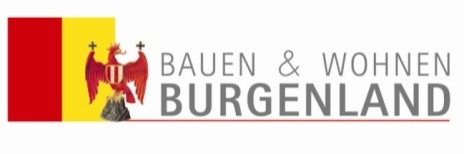 Abteilung 9 – EU, Gesellschaft und FörderwesenHauptreferat WohnbauförderungEuropaplatz 17000 EisenstadtAmt der Bgld. LandesregierungAbteilung 9 – EU, Gesellschaft und FörderwesenHauptreferat WohnbauförderungEuropaplatz 17000 EisenstadtAmt der Bgld. LandesregierungAbteilung 9 – EU, Gesellschaft und FörderwesenHauptreferat WohnbauförderungEuropaplatz 17000 EisenstadtAmt der Bgld. LandesregierungAbteilung 9 – EU, Gesellschaft und FörderwesenHauptreferat WohnbauförderungEuropaplatz 17000 EisenstadtAmt der Bgld. LandesregierungAbteilung 9 – EU, Gesellschaft und FörderwesenHauptreferat WohnbauförderungEuropaplatz 17000 EisenstadtAmt der Bgld. LandesregierungAbteilung 9 – EU, Gesellschaft und FörderwesenHauptreferat WohnbauförderungEuropaplatz 17000 EisenstadtAmt der Bgld. LandesregierungAbteilung 9 – EU, Gesellschaft und FörderwesenHauptreferat WohnbauförderungEuropaplatz 17000 EisenstadtAmt der Bgld. LandesregierungAbteilung 9 – EU, Gesellschaft und FörderwesenHauptreferat WohnbauförderungEuropaplatz 17000 EisenstadtAmt der Bgld. LandesregierungAbteilung 9 – EU, Gesellschaft und FörderwesenHauptreferat WohnbauförderungEuropaplatz 17000 EisenstadtAmt der Bgld. LandesregierungAbteilung 9 – EU, Gesellschaft und FörderwesenHauptreferat WohnbauförderungEuropaplatz 17000 EisenstadtAmt der Bgld. LandesregierungAbteilung 9 – EU, Gesellschaft und FörderwesenHauptreferat WohnbauförderungEuropaplatz 17000 EisenstadtAmt der Bgld. LandesregierungAbteilung 9 – EU, Gesellschaft und FörderwesenHauptreferat WohnbauförderungEuropaplatz 17000 EisenstadtAmt der Bgld. LandesregierungAbteilung 9 – EU, Gesellschaft und FörderwesenHauptreferat WohnbauförderungEuropaplatz 17000 EisenstadtAmt der Bgld. LandesregierungAbteilung 9 – EU, Gesellschaft und FörderwesenHauptreferat WohnbauförderungEuropaplatz 17000 EisenstadtAmt der Bgld. LandesregierungAbteilung 9 – EU, Gesellschaft und FörderwesenHauptreferat WohnbauförderungEuropaplatz 17000 EisenstadtAmt der Bgld. LandesregierungAbteilung 9 – EU, Gesellschaft und FörderwesenHauptreferat WohnbauförderungEuropaplatz 17000 Eisenstadtzu Zahl: zu Zahl: EINKOMMENSBESTÄTIGUNG für die Zeit vom EINKOMMENSBESTÄTIGUNG für die Zeit vom EINKOMMENSBESTÄTIGUNG für die Zeit vom EINKOMMENSBESTÄTIGUNG für die Zeit vom EINKOMMENSBESTÄTIGUNG für die Zeit vom EINKOMMENSBESTÄTIGUNG für die Zeit vom EINKOMMENSBESTÄTIGUNG für die Zeit vom EINKOMMENSBESTÄTIGUNG für die Zeit vom EINKOMMENSBESTÄTIGUNG für die Zeit vom bisFamilienname- und VornameFamilienname- und VornameFamilienname- und VornameFamilienname- und VornameFamilienname- und VornameFamilienname- und VornameFamilienname- und VornameFamilienname- und VornameFamilienname- und VornameFamilienname- und VornameFamilienname- und VornameFamilienname- und VornameFamilienname- und VornameGeburtsdatumAnschrift des ArbeitsnehmersAnschrift des ArbeitsnehmersAnschrift des ArbeitsnehmersAnschrift des ArbeitsnehmersAnschrift des ArbeitsnehmersAnschrift des ArbeitsnehmersAnschrift des ArbeitsnehmersAnschrift des ArbeitsnehmersSumme der Bruttobezüge (§ 25 EStG)Summe der Bruttobezüge (§ 25 EStG)Summe der Bruttobezüge (§ 25 EStG)Summe der Bruttobezüge (§ 25 EStG)Summe der Bruttobezüge (§ 25 EStG)Summe der Bruttobezüge (§ 25 EStG)Summe der Bruttobezüge (§ 25 EStG)Summe der Bruttobezüge (§ 25 EStG)Summe der Bruttobezüge (§ 25 EStG)EUREUREUREURAbsetzbeträgeAbsetzbeträgeAbsetzbeträgeAbsetzbeträgeAbsetzbeträgeAbsetzbeträgeAbsetzbeträgeAbsetzbeträgeAbsetzbeträge1)Einbehaltene SV-BeiträgeEinbehaltene SV-BeiträgeEinbehaltene SV-BeiträgeEinbehaltene SV-BeiträgeEinbehaltene SV-BeiträgeEinbehaltene SV-BeiträgeEinbehaltene SV-BeiträgeEinbehaltene SV-BeiträgeEinbehaltene SV-BeiträgeEUR2)Sonstige BezügeSonstige BezügeSonstige BezügeSonstige BezügeSonstige BezügeSonstige BezügeSonstige BezügeSonstige BezügeSonstige BezügeEURAbfertigungen (§ 67 Abs. 3,4, 6 EStG 1988)Abfertigungen (§ 67 Abs. 3,4, 6 EStG 1988)Abfertigungen (§ 67 Abs. 3,4, 6 EStG 1988)Abfertigungen (§ 67 Abs. 3,4, 6 EStG 1988)Abfertigungen (§ 67 Abs. 3,4, 6 EStG 1988)Abfertigungen (§ 67 Abs. 3,4, 6 EStG 1988)Abfertigungen (§ 67 Abs. 3,4, 6 EStG 1988)Abfertigungen (§ 67 Abs. 3,4, 6 EStG 1988)Abfertigungen (§ 67 Abs. 3,4, 6 EStG 1988)Abfertigungen (§ 67 Abs. 3,4, 6 EStG 1988)Abfertigungen (§ 67 Abs. 3,4, 6 EStG 1988)Abfertigungen (§ 67 Abs. 3,4, 6 EStG 1988)Abfertigungen (§ 67 Abs. 3,4, 6 EStG 1988)Abfertigungen (§ 67 Abs. 3,4, 6 EStG 1988)Abfertigungen (§ 67 Abs. 3,4, 6 EStG 1988)3)Berücksichtigte Freibeträge (§ 35 EStG 1988 –Berücksichtigte Freibeträge (§ 35 EStG 1988 –Berücksichtigte Freibeträge (§ 35 EStG 1988 –Berücksichtigte Freibeträge (§ 35 EStG 1988 –Berücksichtigte Freibeträge (§ 35 EStG 1988 –Berücksichtigte Freibeträge (§ 35 EStG 1988 –Berücksichtigte Freibeträge (§ 35 EStG 1988 –Berücksichtigte Freibeträge (§ 35 EStG 1988 –Berücksichtigte Freibeträge (§ 35 EStG 1988 –EURwegen Pflege-, Blindenzulage und Hilflosenzuschuss)wegen Pflege-, Blindenzulage und Hilflosenzuschuss)wegen Pflege-, Blindenzulage und Hilflosenzuschuss)wegen Pflege-, Blindenzulage und Hilflosenzuschuss)wegen Pflege-, Blindenzulage und Hilflosenzuschuss)wegen Pflege-, Blindenzulage und Hilflosenzuschuss)wegen Pflege-, Blindenzulage und Hilflosenzuschuss)wegen Pflege-, Blindenzulage und Hilflosenzuschuss)wegen Pflege-, Blindenzulage und Hilflosenzuschuss)wegen Pflege-, Blindenzulage und Hilflosenzuschuss)wegen Pflege-, Blindenzulage und Hilflosenzuschuss)wegen Pflege-, Blindenzulage und Hilflosenzuschuss)wegen Pflege-, Blindenzulage und Hilflosenzuschuss)wegen Pflege-, Blindenzulage und Hilflosenzuschuss)wegen Pflege-, Blindenzulage und Hilflosenzuschuss)4)Landarbeiterfreibetrag (§ 104 EStG 1988)Landarbeiterfreibetrag (§ 104 EStG 1988)Landarbeiterfreibetrag (§ 104 EStG 1988)Landarbeiterfreibetrag (§ 104 EStG 1988)Landarbeiterfreibetrag (§ 104 EStG 1988)Landarbeiterfreibetrag (§ 104 EStG 1988)Landarbeiterfreibetrag (§ 104 EStG 1988)Landarbeiterfreibetrag (§ 104 EStG 1988)Landarbeiterfreibetrag (§ 104 EStG 1988)EUR5)Berücksichtigter Freibetrag für Inhaber vonBerücksichtigter Freibetrag für Inhaber vonBerücksichtigter Freibetrag für Inhaber vonBerücksichtigter Freibetrag für Inhaber vonBerücksichtigter Freibetrag für Inhaber vonBerücksichtigter Freibetrag für Inhaber vonBerücksichtigter Freibetrag für Inhaber vonBerücksichtigter Freibetrag für Inhaber vonBerücksichtigter Freibetrag für Inhaber vonEURAmtsbescheinigungen und Opferausweisen
(§ 105 EStG 1988)Amtsbescheinigungen und Opferausweisen
(§ 105 EStG 1988)Amtsbescheinigungen und Opferausweisen
(§ 105 EStG 1988)Amtsbescheinigungen und Opferausweisen
(§ 105 EStG 1988)Amtsbescheinigungen und Opferausweisen
(§ 105 EStG 1988)Amtsbescheinigungen und Opferausweisen
(§ 105 EStG 1988)Amtsbescheinigungen und Opferausweisen
(§ 105 EStG 1988)Amtsbescheinigungen und Opferausweisen
(§ 105 EStG 1988)Amtsbescheinigungen und Opferausweisen
(§ 105 EStG 1988)Amtsbescheinigungen und Opferausweisen
(§ 105 EStG 1988)Amtsbescheinigungen und Opferausweisen
(§ 105 EStG 1988)Amtsbescheinigungen und Opferausweisen
(§ 105 EStG 1988)Amtsbescheinigungen und Opferausweisen
(§ 105 EStG 1988)Amtsbescheinigungen und Opferausweisen
(§ 105 EStG 1988)Amtsbescheinigungen und Opferausweisen
(§ 105 EStG 1988)6)Berücksichtigte Werbungskosten (§ 16 EStG 1988)Berücksichtigte Werbungskosten (§ 16 EStG 1988)Berücksichtigte Werbungskosten (§ 16 EStG 1988)Berücksichtigte Werbungskosten (§ 16 EStG 1988)Berücksichtigte Werbungskosten (§ 16 EStG 1988)Berücksichtigte Werbungskosten (§ 16 EStG 1988)Berücksichtigte Werbungskosten (§ 16 EStG 1988)Berücksichtigte Werbungskosten (§ 16 EStG 1988)Berücksichtigte Werbungskosten (§ 16 EStG 1988)EURz.B. freiwillige Beiträge, Pendlerpauschalez.B. freiwillige Beiträge, Pendlerpauschalez.B. freiwillige Beiträge, Pendlerpauschalez.B. freiwillige Beiträge, Pendlerpauschalez.B. freiwillige Beiträge, Pendlerpauschalez.B. freiwillige Beiträge, Pendlerpauschalez.B. freiwillige Beiträge, Pendlerpauschalez.B. freiwillige Beiträge, Pendlerpauschalez.B. freiwillige Beiträge, Pendlerpauschalez.B. freiwillige Beiträge, Pendlerpauschalez.B. freiwillige Beiträge, Pendlerpauschalez.B. freiwillige Beiträge, Pendlerpauschalez.B. freiwillige Beiträge, Pendlerpauschalez.B. freiwillige Beiträge, Pendlerpauschalez.B. freiwillige Beiträge, Pendlerpauschale7)Insgesamt einbehaltene LohnsteuerInsgesamt einbehaltene LohnsteuerInsgesamt einbehaltene LohnsteuerInsgesamt einbehaltene LohnsteuerInsgesamt einbehaltene LohnsteuerInsgesamt einbehaltene LohnsteuerInsgesamt einbehaltene LohnsteuerInsgesamt einbehaltene LohnsteuerInsgesamt einbehaltene LohnsteuerEURabzüglich Summe der Absetzbeträgeabzüglich Summe der Absetzbeträgeabzüglich Summe der Absetzbeträgeabzüglich Summe der Absetzbeträgeabzüglich Summe der Absetzbeträgeabzüglich Summe der Absetzbeträgeabzüglich Summe der Absetzbeträgeabzüglich Summe der Absetzbeträgeabzüglich Summe der Absetzbeträgeabzüglich Summe der Absetzbeträgeabzüglich Summe der Absetzbeträge- EUR- EUREinkommen gemäß BWFG 2018Einkommen gemäß BWFG 2018Einkommen gemäß BWFG 2018Einkommen gemäß BWFG 2018Einkommen gemäß BWFG 2018Einkommen gemäß BWFG 2018Einkommen gemäß BWFG 2018Einkommen gemäß BWFG 2018Einkommen gemäß BWFG 2018Einkommen gemäß BWFG 2018Einkommen gemäß BWFG 2018Einkommen gemäß BWFG 2018EUR,OrtOrtOrtDatumDatumDatum   firmenmäßige Zeichnung des Arbeitgebers   firmenmäßige Zeichnung des Arbeitgebers   firmenmäßige Zeichnung des Arbeitgebers   firmenmäßige Zeichnung des Arbeitgebers   firmenmäßige Zeichnung des Arbeitgebers   firmenmäßige Zeichnung des Arbeitgebers   firmenmäßige Zeichnung des Arbeitgebers   firmenmäßige Zeichnung des Arbeitgebers   firmenmäßige Zeichnung des Arbeitgebers   firmenmäßige Zeichnung des Arbeitgebers